1. Экскаватор-погрузчик JCB 3CX SM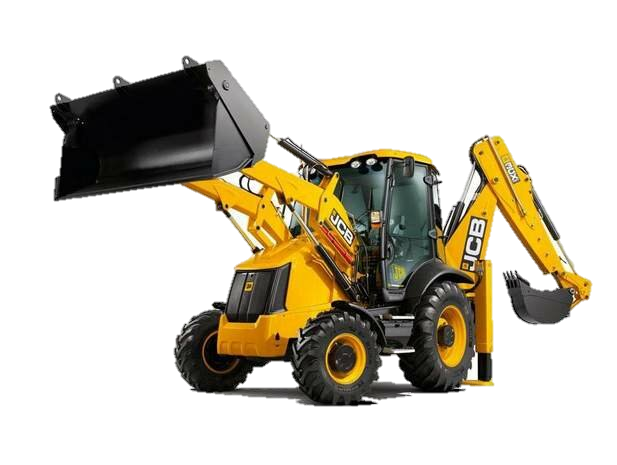 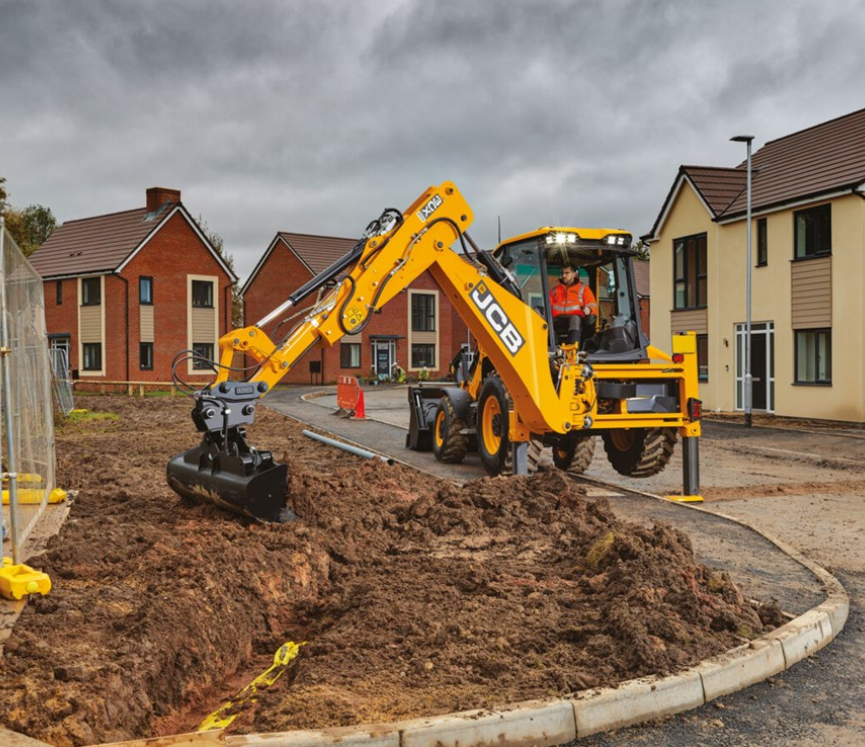 2. Экскаватор-погрузчик Blesktec 388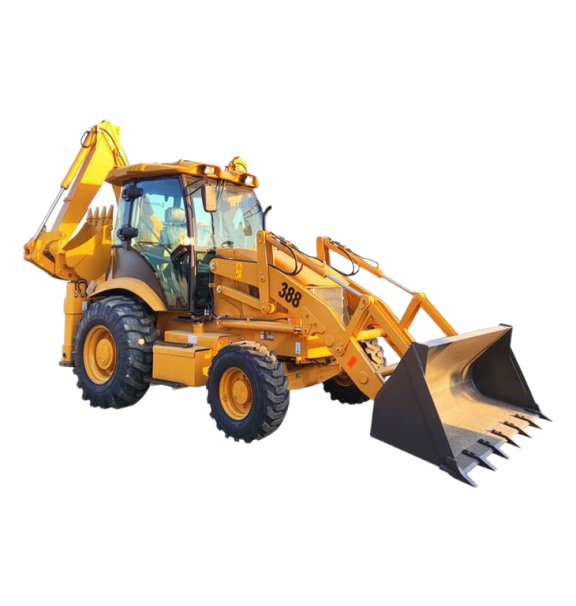 3. Экскаватор-погрузчик Shanmon 388H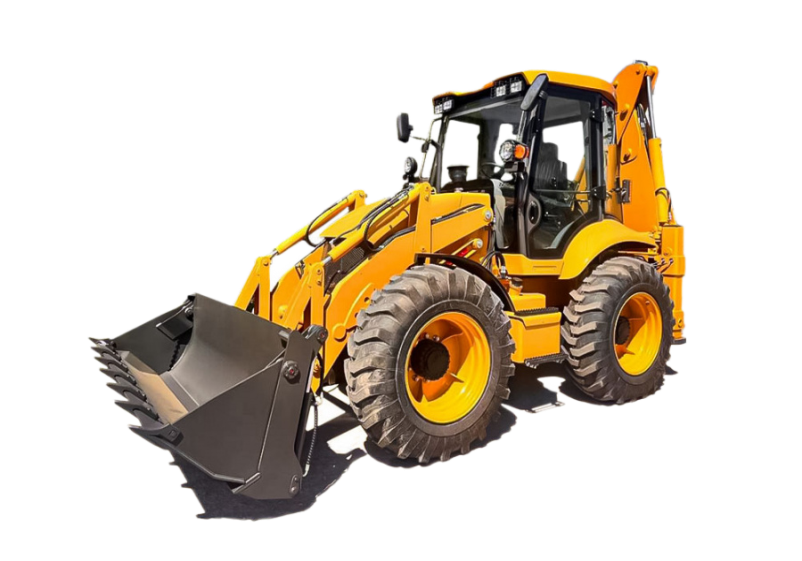 4. Вилочный погрузчик JJCC CPCD100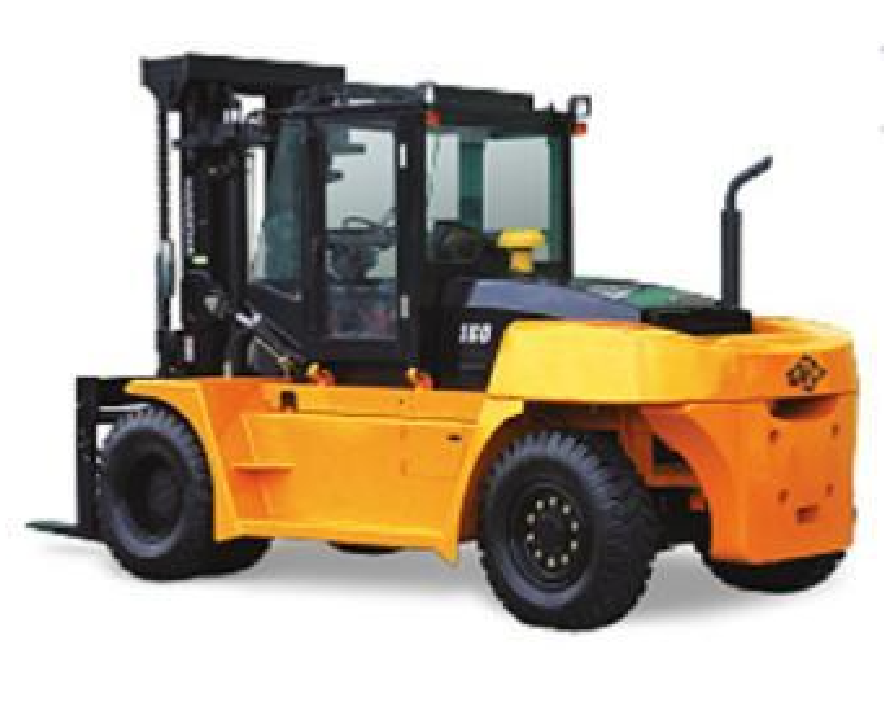 ПараметрЗначениеМакс. грузоподъемность фронтального погрузчика3000 кгВес8135 кгСтандартные шиныMichelin Power передние CL 18, задние 26RФронтальный ковш1,1 м³ (универсальный ковш "6 в 1"), ширина 2,235 мВысота по шарнирному пальцу ковша3,45 мЗадний ковш0,02 м³, ширина 0,6 мГлубина копанияСтандартная рукоять: 4,52 мГлубина копанияТелескопическая рукоять: 5,73 мСкорость40 км/чМодель двигателяJCB 444, четырехцилиндровый дизельный двигатель с турбонаддувом и жидкостным охлаждениемПолная мощность двигателя92 л.с. при 2200 об/минРабочий объем двигателя4400 см³ПараметрЗначениеМакс. грузоподъемность фронтального погрузчика2500 кгЭксплуатационный вес8200 кгСтандартные шиныПередние 14-17.5, задние 19.5L-24Объем фронтального ковша1.0 м³Объем заднего ковша0.3 м³Глубина копания заднего ковшаСтандартная рукоять 4082 ммГлубина копания заднего ковшаТелескопическая рукоять 4500 мм.Скорость28 км/чДвигательCYD YC4A105Z-T20, прямой впрыск, четырехтактный двигатель, инжекторная камера сгоранияПолная мощность двигателя102 л.с.Рабочий объем двигателя4.83 л.ПараметрЗначениеМакс. грузоподъемность фронтального погрузчика2500 кг.Эксплуатационный вес9120 кг.Стандартные шины16.9-28 Объем фронтального ковша1.2 м³.Ширина фронтального ковша2490 ± 10 мм.Объем заднего ковша0.3 м³.Глубина копания заднего ковша3820 ± 20 мм.Скорость32 км/чДвигательYuchai Guoer YC4A105Z-T20Полная мощность двигателя102 л.с.Рабочий объем двигателя4.8 л.Особенности 388HРавновеликие колесаУсиленная крыша кабины (система FOPS)Крабовый ходПлавающий передний ковшКондиционерПроблесковый маякПараметрЗначениеЕд. измеренияНоминальная грузоподъёмность10000кгРасстояние от центра тяжести номинального груза600ммВысота с мачтой в сложенном состоянии2850ммОбщая длина без вил4450ммОбщая ширина 2165ммВысота подъема3000ммДлина вил1300ммВнешний радиус разворота3950ммТип двигателядизельный-Управление трансмиссией АКПП-Тип кабины закрытая-Отопитель кабины  наличие-Тип шинпневматические-Гидравлический позиционер вилналичие-Боковое смещение кареткиналичие-Зеркала заднего виданаличие-Проблесковый световой маячок безопасностиналичие-Звуковой сигнал заднего ходаналичие-Стеклоочистители лобового стекланаличие-